eisz intézményi adategyeztető nyilatkozatAlulírott az intézmény képviselőjeként jelzem az intézményre vonatkozó adatokat. Az intézmény neve:Az intézmény hivatalos rövidítése (ha létezik):Az intézmény hivatalos angol neve:Az intézmény székhelye:Az intézmény postacímeAláírásra jogosult képviselő (rektor, főigazgató):Aláírásra jogosult képviselő e-mail-címe:Aláírásra jogosult képviselő (kancellár, gazdasági vezető):Aláírásra jogosult képviselő e-mail-címe:Jognyilatkozat tételére jogosult(ak) (név, titulus):Jognyilatkozat tételére jogosult(ak) e-mail-címe:Az intézmény bankszámlaszáma:Az intézmény adószáma:Intézményi azonosító szám:EISZ kapcsolattartó (név és beosztás):EISZ kapcsolattartó e-mail-címe:EISZ kapcsolattartó telefonszáma:EISZ kapcsolattartó (név és beosztás):EISZ kapcsolattartó e-mail-címe:COMPASS+ adminisztrátor (név és beosztás):COMPASS+ adminisztrátor e-mail-címe:COMPASS+ adminisztrátor (név és beosztás):COMPASS+ adminisztrátor e-mail-címe:Az intézmény központi e-mail-címe:Intézményi méretFelsőoktatási intézmény eseténOktatói létszám (OFTE):Hallgatói létszám (HFTE):Közkönyvtár, nyilvános szakkönyvtár eseténSzakmai munkakörben dolgozó munkatársak száma:Regisztrált felhasználók száma 2020-ban:Múzeum eseténSzakmai munkakörben dolgozó munkatársak száma:Külső könyvtári felhasználók száma 2020-ban:Látogatók száma 2020-ban:Kutatóintézet, nem nyilvános szakkönyvtár, államigazgatási intézmény eseténSzakmai munkakörben dolgozó munkatársak száma:Külső könyvtári felhasználók száma 2020-ban:Kórház eseténOrvosok száma:Kórházi ágyak száma:Levéltár eseténSzakmai munkakörben dolgozó munkatársak száma:Ügyfelek száma 2020-ban:Az intézmény és telephelyeire hivatalosan bejegyzett statikus (fix) IP-címek listájaKérjük, minden IP-tartomány mellett tüntessék fel, hogy az intézmény mely részlegéhez (karhoz, tanszékhez, intézethez stb.) tartozik, illetve a részleg postacímét. A 2021-re vonatkozó szerződéseknél az itt felsorolt IP-címeket használjuk, a hozzáférést kizárólag ezekre a címekre tudjuk biztosítani. Kérjük, vegyék figyelembe, hogy az év közben keletkező újabb IP-címek esetén egyes kiadók nem tudják garantálni az azonnali kibővített hozzáférést. Az EISZ Titkárság fenntartja a jogot, hogy az IP-adatok helyességét ellenőrizze.eduID azonosításhoz szükséges adatokScope:EntityID:eduPersonAffiliation:Dátum	……………………….	   P.H.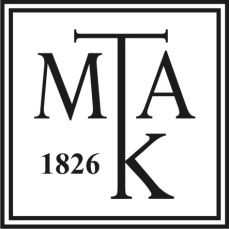 MTA KÖNYVTÁR ÉS INFORMÁCIÓS KÖZPONTLIBRARY AND INFORMATION CENTRE OF THE HUNGARIAN ACADEMY OF SCIENCESEISZ NEMZETI PROGRAM - EISZ NATIONAL PROGRAMMEIP-tartományRészleg neveRészleg postacíme